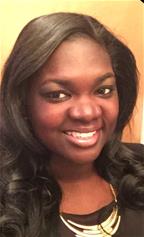 Nicole A. Brown serves as Councilwoman for Ward 1 in the City of Ypsilanti. She is also a supervisor at Starfish Family Services where she manages several programs including Wraparound, Case Management and Supports Coordination. Nicole is a graduate of Eastern Michigan University and has always been heavily involved on campus as well as in the greater Ypsilanti community. Nicole continues to be a mentor in her community, including serving as graduate advisor for YBBW – You Beautiful Black Woman. She also serves as the Chair of the Black Lives Matter Task Force for the City of Ypsilanti. Nicole is committed to being a catalyst for the change that she would like to see in this world. 